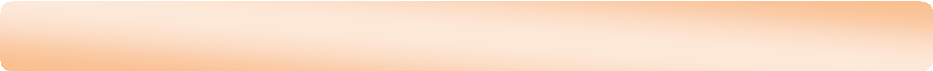 Email id: khalid.380282@2freemail.com 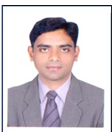 OBJECTIVE:	To professionally associate in any organization wherein I can get an opportunity tolearn, update and explore my skills in anyfield.SYNOPSIS:	Graduate Engineer with professional qualification in B. Tech. (MechanicalEngineering).Dubai Civil Defense Card Holder in Centralize Gas System.Strong analytical and organizational abilities possess a flexible & detailedoriented attitude.Adaptable and a quick learner possess skills to work underpressure.Graduate Engineer with professional qualification in B. Tech. (Mechanical).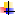 DiplomaEngineering in Mechanical.Senior Secondary School 10+2 from Aligarh Muslim University IndiaSecondary School certificate From Aligarh Muslim University India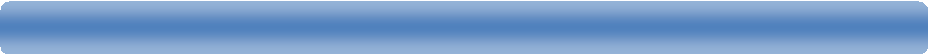 MAF GAS L.L.C DUBAI, U.A.E	Position	: Project Engineer SHIELD GAS SYSTEMS L.L.C DUBAI, U.A.ECompany	: SHIELDGASSYSTEMSL.L.CLocation	: DUBAIANDABUDHABIPosition	: MechanicalEngineer(CentralLPGSystemS.S LOOTAH BC GAS L.L.C DUBAI, U.A.EIPGL INDERAPARAST GAS INDIA LIMITED NEW DELHIProject Details:OASIS CUSINES LLC (DUBAI):Client	:	Al Medina MallConsultant	:	MAZ CONSULTANTSMID-RISE APPARTMENT RESIDENTIAL HOUSING ON PLOT NO JVC 14G MRP 002 & 004Client		:	Lootah Real Estate DevelopmentsConsultant	:	ARIF & BINTOAK, Consulting Architects & EngineersDUBAI DESIGN DISTRICT (D3) 11 BUILDINGS(DUBAI):Client	:	TECOM INVESTMENTSConsultant	:	KLINGCONSULTANTSMainContractor	:	AMANA STEEL CONTRACTING CO.L.DAMAC 6(DUBAI):Client	:	DAMACPROPERTIESConsultant	:	LACASAG+6F+R 03 BUIDINGS (TR 006, TR 007 TR 008DUBAI):Client	:	RS REALITYConsultant	:	ALASRICONSULTANTSMainContractor	:	AL SHAFAR GENERALCONTRACTINGVOLANTE TOWER B+G+35F+R(DUBAI):Client	:	XTREEMVISIONSConsultant	:	PROLEEDMainContractor	:	ACC GENERAL CONTRACTING CO.L.L.CRESIDENTIAL BUILDING B+G+ 6(DUBAI):AL RAYAN CONTRACTING CO.L.L.CAL –SHAFAR GN. CONTRECTINGPALM ATLANTIS DUBAIMainContractor	:	BK GULF CO.L.L.C DUBAIJUMEIRAH VILLAGE CIRCLE AND TRIANGLE. VILLAS AND BUILDINGSMain Contractor:     JEET CONT. CO. L.L.C. DUBAIMain Contractor:     JEET CONT. CO. L.L.C. DUBAIATLANTIS MANAGEMENT STAFF ACCOMODATIONMainContractor: ASCONCONTRACTING CO. L.L.C DUBAIEmirates Garden Jumeirah Village CircleMain Contractor: ROBUST CONTRACTING CO. L.L.C DUBAIYacht Club: Yas Island Abu DhabiGolden MILE Palm JumeirahMain Contractor: Drake and Skull L.L.C DubaiAl-wazzan and Al- YousufTower Jumeirah Village CircleMain Contractor: Gold line Contracting Co. L.L.C DubaiJob Responsibilities:Report to project manager and attend all meetings with construction manager/ project manager for the discussion in project progress status. Perform all inspection activities with consulatant/ client Attend all MOM (minutes of meetings)/ weekly meetings with main contractor / consultant for thre planing of project progress.Preparing breakdown for project daily activities and progress reportPerform all inspection activities and witness testing as required by applicable Inspection & Test Plans (ITPs). Participate in the surveillance/audit process to monitor construction & quality   control when requested by the site QA/QC ManagerCoordinate with main contractor and solve issues on site with team workPreperation of break down of progress at site for the monthly audit and claim the invoices to client or consultant Preapre BOQ as per drawing and make the quantity for the material requirements for projectReceive the WIR approved / commented  reports  from the the client/ consultant.Preparation of quality related documents, review inspection with respected reports Perform the testing and commissioning for all activities and take the witness by consultant/ client reportPerform the pressure test and witness test report from respective consultant/clientAttend the civil defense inspection of all completed work for take the approval from the respective DCD authoritymust prepare all quality documents, Test pack, Factory Acceptance            Testing at vendor/supplier premises, reviewing all the Material inspection            Report as per standards and project specifications and follow the Quality            Control Plan (QCP) and Inspection Test Plan (ITP) with the reference of client            Standard and specification for following Electrical systemsResponsible for system implements suitable quality systems& that Inspection and Test Plans are implemented.Installation, Inspection and testing of Grounding network for plant instrumentations.Ensure that all installation is in accordance with project requirements.Prepare daily construction activities and Quality report.Witness inspection of all installation for project requirement and testing procedure.Material receiving inspection for as same as material submittal and project quality plan and standards.Ensure that all installation is in accordance with project requirements.Prepare the WIR (witness inspection report)for inspection witness by consultant or client.Prepare the progress breakdown and submit to project manager for better progress Perform Quality Assurance and Quality Control (QA/QC) functions for all parts of the WorksLead the supervisors and advise to the work-related issuesPerform QC inspection activities and apply standard code ASME, ASTM, NEC, ANSI and IEC forVarious electrical and mechanical material acceptance test.Computer Knowledge: M.S. Office.Languages Ability:ENGLISH, URDU & HINDIPersonal Details: -Personal Strengths:PunctualityGood communication skills.Work in pressure. Declaration:In hereby declare that above mentioned detail is true and correct to the best of my knowledge and belief:KhalidDate of birth  :01-05-1977Place of birth  : AligarhNationality 	: IndianMarital status : Married